We particularly welcome applications from disabled, BAME and LGBTQia+ candidatesThe Pankhurst Trust and Manchester Women’s Aid merged to form one charity with the joint purpose of fighting for gender equality, ending violence against women and girls and celebrating the birthplace of the Suffragette movement.We run a wide service in support women who have left, want to leave or whom are in the process of leaving an abusive relationship and the Pankhurst Centre, a museum devoted to the Suffragette legacy.Process and Timeline Please take a look at the roles on the website https://pankhursttrust.org/volunteer Some roles have a minimum commitment and/or need a DBS*Please complete and return this form to volunteers@pankhursttrust.org  The Volunteer Coordinator will contact you to discuss the roles and availability with youNB All Data is treated as confidential and complies with Data Protection legislationEmail hello@pankhursttrust.org for further information on our organisation policy.PERSONAL DETAILS  ABOUT YOU & YOUR SKILLSWhat interests you about volunteering with us? This can be about anything you like!What languages do you speak and at what level? We often need Urdu, Punjabi and Arabic speakersAre you currently or have you previously accessed any domestic abuse support Services? Yes / No If Yes – was this through Manchester Womens Aid? Yes / NoVOLUNTEER ROLESI am Interested in…(please tick all that apply)YOUR AVAILIBILITY (We are aware that this may change)HOW OFTEN ARE YOU LIKELY TO BE AVAIABLE? Weekly / Fortnightly / Monthly / Ad hoc Events / Evening / Term time / Holiday timeAfter receiving the application you will be contacted to confirm receipt, discuss availability of roles and discuss next steps. If you have any questions, please contact Esther Lisk-Carew, Volunteers Coordinator, volunteers@pankhursttrust.org  or call 0161 273 5673.Pankhurst Trust Organisational ValuesCourageous by challenging inequality, stepping forward and making change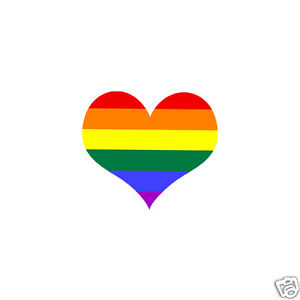 Affirming by supporting and inspiring, paying attention to discover what mattersGenerous by sharing our skills, creating energetic positive links, and thriving togetherRooted by being secure in our communities, participating and nurturing a sense of belonging Name: Address:  	  Telephone / Mobile No:  Date of Birth: Email: Manchester Women’s Aid RolesCounselling Volunteer*Group Support VolunteerConnect Volunteer (Community Based)EMERGE General Volunteer (Based at Refuge*)Drop In / General VolunteerEMERGE Play Volunteer*Pankhurst Centre RolesHeritage VolunteerGarden VolunteerArchive VolunteerEvents VolunteerPankhurst Trust Wide RolesAdministration / Marketing /  Social MediaFundraisingOther (please specifyOther (please specifyOther (please specifyMondayTuesdayWednesdayThursdayFriday SaturdaySundayAM: 09.30 -1.15  PM: 1.00 – 16.30 EVE: 16:00 – 21:00Signed (please print name)Date: 